Actividades SugeridasOBJETIVO DE APRENDIZAJE OA_5DESCRIPCIÓN DE LA ACTIVIDADESDemostrar que comprende la multiplicación de números de tres dígitos por números de un dígito:› usando estrategias con o sin material concreto › utilizando las tablas de multiplicación › estimando productos › usando la propiedad distributiva de la multiplicación respecto de la suma › aplicando el algoritmo de la multiplicación › resolviendo problemas rutinarios   4.Resuelven problemas que involucran la multiplicación de números con 2 o 3 dígitos por un número de 1 dígito. Por ejemplo: Henry, el amigo de correspondencia de Cristián, quien vive en Coyhaique, Patagonia chilena, pescó una trucha que pesó 2 libras en su pesa inglesa. Para saber el peso en gramos, Cristián encontró en internet que una libra inglesa equivale a 453 g. Calcule, usando el algoritmo de la multiplicación, el peso de la trucha en gramos. (Ciencias Naturales; Historia, Geografía y Ciencias Sociales) R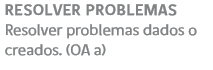 